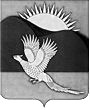 АДМИНИСТРАЦИЯПАРТИЗАНСКОГО МУНИЦИПАЛЬНОГО РАЙОНАПРИМОРСКОГО КРАЯПОСТАНОВЛЕНИЕИ.о. главы Партизанскогомуниципального района				          	                    Л.В.ХамхоевУТВЕРЖДЕНОпостановлением администрацииПартизанского муниципального районаот 10.04.2018 № 245ПОЛОЖЕНИЕо районном конкурсе по охране труда среди муниципальных учреждений культуры, осуществляющих деятельностьна территории Партизанского муниципального района1. Общие положения1.1. Настоящее Положение устанавливает порядок и условия проведения районного конкурса по охране труда среди муниципальных  учреждений культуры, осуществляющих деятельность на территории Партизанского муниципального района (далее - конкурс, учреждения культуры).1.2. Организатором проведения конкурса является администрация Партизанского муниципального района.2. Цель и задачи конкурса2.1. Цель конкурса - совершенствование государственного управления охраной труда на территории Партизанского муниципального района.2.2. К числу основных задач конкурса относятся: - активизация деятельности работодателей, трудовых коллективов,  профсоюзных организаций по обеспечению прав работников на труд в условиях, отвечающих требованиям профессиональной безопасности                  и гигиены;- содействие организации профилактических работ, направленных                             на снижение производственного травматизма и профессиональной заболеваемости;- выявление и распространение положительного опыта работы в области обеспечения охраны труда, усиление пропаганды охраны труда                                   в  учреждениях, повышение заинтересованности работодателей в создании безопасных условий труда работников.23. Организация конкурса и порядок его проведения3.1. Работа по организации и проведению конкурса среди учреждений культуры осуществляется в следующем порядке:3.1.1. Информация о проведении конкурса публикуется                           в средствах массовой информации.3.1.2. Для участия в конкурсе руководители учреждений культуры                не позднее 01 сентября 2018 года направляют заявку на участие в конкурсе (приложение № 1) и таблицу показателей результатов работы в области охраны труда (приложение № 2) по адресу: 692962, с.Владимиро-Александровское  Партизанского района, ул.Комсомольская, 45А, кабинет  № 44, либо по электронной почте (сканированный документ): shevkun_as@partizansky.ru.3.1.3. Материалы, предоставленные позже установленного срока                       или не полностью оформленные, к рассмотрению не принимаются.3.1.4. Рассмотрение представленных материалов и подведение итогов конкурса проводит комиссия  по подведению итогов районного конкурса              по охране труда среди муниципальных учреждений культуры Партизанского муниципального района (далее - комиссия) в срок до 15 сентября 2018 года на основании показателей работы по охране труда, предоставленных руководителями учреждений, и критериев оценки основных показателей работы по охране труда в баллах (приложение № 3). 3.1.5. Победителями конкурса признаются муниципальные учреждения, набравшие максимальное количество баллов. При равенстве количества баллов у нескольких участников конкурса решение принимается членами комиссии простым большинством голосов. В случае равенства голосов голос председателя является решающим.3.1.6. Для участников конкурса устанавливаются три призовых места: первое, второе, третье. 3.1.7. Итоги конкурса и положительный опыт в решении социальных вопросов, улучшении условий и охраны труда в муниципальных учреждениях освещаются в газете «Золотая Долина» и размещаются                                 на официальном сайте администрации Партизанского муниципального района в информационно-телекоммуникационной сети «Интернет».3.1.8. Материалы, представляемые на конкурс, не возвращаются                              и не комментируются.34. Номинации конкурса4.1. Конкурс проводится в номинации - «Лучшее муниципальное учреждение культуры Партизанского муниципального района по проведению работы в области охраны труда 2018 года».5. Поощрение победителей конкурса5.1. Итоги конкурса определяет комиссия в срок                                        с 01 по 15 сентября 2018 года. 5.2. Победителям конкурса вручается диплом победителя «Лучшее муниципальное учреждение культуры Партизанского муниципального района по проведению работ в области охраны труда в 2018 году» первой, второй, третьей степеней и сертификаты на улучшение условий и охраны труда, но не более чем:- за диплом первой степени - 14 000 руб.;- за диплом второй степени - 12 000 руб.;- за диплом третей степени - 10 000 руб.    5.3. Награждение победителей конкурса проводится                                   в торжественной обстановке на совещании по подведению итогов работы                    по осуществлению государственного управления охраной труда за 2018 год.________________Приложение № 1к Положению о проведении районного конкурсапо охране труда среди муниципальных учреждений культуры, осуществляющих деятельность на территории Партизанского муниципального района, утвержденному постановлением администрации Партизанского муниципального районаот 10.04.2018 № 245ЗАЯВКАна участие в районном конкурсе по охране труда среди муниципальных  учреждений культуры, осуществляющих деятельность на территории  Партизанского муниципального районаПрошу зарегистрировать_________________________________________________________________,(указывается полное наименование организации)расположенное_________________________________________________________________(фактический и юридический адрес организации,_________________________________________________________________,отрасль, тел./факс)как участника районного конкурса по охране труда среди муниципальных учреждений культуры, осуществляющих деятельность на территории Партизанского муниципального района.Полноту и достоверность сведений, указанных в настоящей заявке            и прилагаемых к ней конкурсных документах, гарантируем.Уведомлены о том, что участники конкурса, представившие недостоверные данные, не могут быть допущены к участию в конкурсе.К конкурсной заявке прилагается:- таблица показателей работы по охране труда в 1 экз.Руководитель учреждения__________________________________________________________________(Ф.И.О., подпись, дата)М.П.Приложение № 2к Положению о проведении районного конкурсапо охране труда среди муниципальных учреждений культуры, осуществляющих деятельность на территории Партизанского муниципального района, утвержденному постановлением администрации Партизанского муниципального районаот 10.04.2018 № 245ТАБЛИЦАпоказателей результатов работы в области охраны труда__________________________________________________(наименование учреждения)2Руководитель учреждения                     _________________________________                                                                                                                      (Ф.И.О., подпись, дата)М.П.Приложение № 3к Положению о проведении районного конкурсапо охране труда среди муниципальных учреждений культуры, осуществляющих деятельность на территории Партизанского муниципального района, утвержденному постановлением администрации Партизанского муниципального районаот 10.04.2018 № 245КРИТЕРИИ ОЦЕНКИосновных показателей работы по охране труда в муниципальных учреждениях (в баллах)2            * Если показатель отчетного года выше показателя предыдущего года, то общая оценка увеличивается на 10 баллов, если показатель отчетного года ниже показателя предыдущего года - общая оценка не изменяется (0 баллов), если показатель отчетного года равен показателю предыдущего года, то общая оценка равна 5 баллам.** Если показатель отчетного года составляет:                                    менее  55 %               балльная оценка - 0;                                    от  55 %  до  70 %    балльная оценка - 5;                                    от  70 %  до  85 %    балльная оценка - 10;                                    от  85 %  до  100 %  балльная оценка - 15.*** Если показатель отчетного года выше показателя предыдущего года, то общая оценка уменьшается на 10 баллов, если показатель отчетного года ниже показателя предыдущего года - общая оценка увеличивается на 10 баллов.____________________УТВЕРЖДЕНпостановлением администрацииПартизанского муниципального районаот 10.04.2018 № 245СОСТАВкомиссии по подведению итогов районного конкурсапо охране труда среди муниципальных учреждений культуры, осуществляющих деятельность на территории Партизанского муниципального района__________________УТВЕРЖДЕНАпостановлением администрацииПартизанского муниципального районаот 10.04.2018 № 245СМЕТАрасходов на проведение конкурса по охране трудасреди муниципальных учреждений культуры, осуществляющихдеятельность на территории Партизанского муниципального района_______________10.04.2018         село Владимиро-Александровское                                № 245О проведении районного конкурса по охране труда среди муниципальных учреждений культуры, осуществляющихдеятельность на территории Партизанскогомуниципального районаВ целях мотивации работников и работодателей на соблюдение трудового законодательства в сфере охраны труда, создание здоровых                   и безопасных условий труда, предупреждение производственного травматизма              и профессиональных заболеваний, руководствуясь статьями 28, 31 Устава Партизанского муниципального района, администрация Партизанского муниципального районаПОСТАНОВЛЯЕТ:1. Провести в 2018 году районный конкурс по охране труда среди муниципальных учреждений культуры, осуществляющих деятельность                на территории Партизанского муниципального района (далее - районный конкурс).2. Утвердить прилагаемые:2.1. Положение о районном конкурсе.2.2. Состав комиссии по подведению итогов районного конкурса. 2.3. Смету расходов на проведение районного конкурса.            3. Рекомендовать муниципальным учреждениям культуры принять участие в районном конкурсе по охране труда.24. Общему отделу администрации Партизанского муниципального района (Иванькова) опубликовать положение о районном конкурсе без приложений в газете «Золотая Долина», разместить настоящее постановление на официальном сайте администрации Партизанского муниципального района в информационно-телекоммуникационной сети «Интернет» в тематической рубрике «Муниципальные правовые акты».5. Финансовому управлению администрации Партизанского муниципального района (Вочкова) до 01 ноября 2018 года обеспечить финансирование мероприятий в пределах утвержденных решением Думы Партизанского муниципального района ассигнований на 2018 год                            на реализацию муниципальной программы «Улучшение условий труда                    в муниципальных учреждениях Партизанского муниципального района                на 2016-2018 годы», утвержденной постановлением администрации Партизанского муниципального района от 16 сентября 2015 года № 604,                    и в соответствии со сметой расходов. №п/пПоказатели2017год2018годБалл123451.Наличие нормативного документа, регламентирующего систему управления охраной труда в организации (да /нет) 2.Наличие коллективного договора с разделом «Условия                      и охрана труда» или соглашения об охране труда (да/нет)3.Наличие комитета (комиссии) по охране труда 3.1Наличие положения о комитете (комиссии) по охране труда (да/нет)3.2Количество проведенных заседаний и рассмотренных вопросов4.Наличие плана мероприятий по улучшению и оздоровлению условий труда4.1% выполнения плана мероприятий по улучшению и оздоровлению условий труда4.2.Израсходовано средств на выполнение плана мероприятий по улучшению и оздоровлению условий труда (руб.)5.Количество рабочих мест, на которых проведена специальная оценка условий труда5.1Из них:количество рабочих мест, на которых условия труда отнесены к оптимальным или допустимым, %5.2Количество рабочих мест, на которых условия труда отнесены к вредным, %5.3Уровень проведения аттестации рабочих мест по условиям труда (специальной оценки условий труда) в учреждении (количество рабочих мест, на которых проведена аттестация  (специальная оценка условий труда) к общему количеству рабочих мест в организации), в %6.Количество прошедших обучение и проверку знаний требований охраны труда руководителей и специалистов123456.1.Удельный вес обученных по охране труда от общего количества подлежащих обучению7.Охват инструктажем по охране труда работников в %              от их общей численности8.Количество работников, прошедших периодический медицинский осмотр8.1.Удельный вес работников, прошедших медицинские осмотры, от общего количества подлежащих прохождению периодического медицинского осмотра, в %9.Наличие локальных нормативных правовых актов                по охране труда10.Наличие  уголка по охране труда (количество единиц) 11Численность работников, которым предусмотрена выдача бесплатных средств индивидуальной защиты, чел.11.1Обеспеченность и применение сертифицированной спецодежды, спецобуви и других средств индивидуальной защиты, в  % от потребности на год    12.Материальные затраты на мероприятия по охране труда, всего (руб.)12.запланировано12.фактически использовано13.Использование частичного финансирования предупредительных мер по сокращению производственного травматизма и профессиональной заболеваемости за счет средств Фонда социального страхования Российской Федерации№п/пПоказатели2017год2017год2018годБалл1233451.Наличие нормативного документа, регламентирующего систему управления охраной труда в организации да/ нетда/ нетда/ нет5/02.Наличие коллективного договора с разделом «Условия                      и охрана труда» или соглашения об охране труда да/ нетда/ нетда/ нет5/03.Наличие комитета (комиссии) по охране труда  да/ нетда/ нетда/ нет5/03.1Наличие положения о комитете (комиссии) по охране труда да/ нетда/ нетда/ нет5/03.2Количество проведенных заседаний и рассмотренных вопросовед.ед.ед.*4.Наличие плана мероприятий по улучшению условий трудада/ нетда/ нетда/ нет5/04.1.% выполнения плана мероприятий по улучшению                   и оздоровлению условий труда%%%**4.2Израсходовано средств на выполнение плана мероприятий по улучшению и оздоровлению условий труда руб.руб.руб.*5.Количество рабочих мест, на которых проведена аттестация рабочих мест (специальная оценка условий труда)ед.ед.ед.*5.1Из них:количество рабочих мест, на которых условия труда отнесены к оптимальным или допустимым%%%**5.2Количество рабочих мест, на которых условия труда отнесены к вредным%%%***5.3Уровень проведения аттестации рабочих мест по условиям труда (специальной оценки условий труда) в учреждении (количество рабочих мест, на которых проведена аттестация  (специальная оценка условий труда) к общему количеству рабочих мест в учреждении)%%%**6.Количество прошедших обучение и проверку знаний требований охраны труда чел.чел.Чел.*6.1.Удельный вес обученных по охране труда от общего количества подлежащих обучению%%%**123457.Охват инструктажем по охране труда работников в %             от их общей численности%%**8.Количество работников, прошедших периодический медицинский осмотрчел.чел.*8.1Удельный вес работников, прошедших медицинские осмотры, от общего количества подлежащих прохождению периодического медицинского осмотра%%**9.Наличие локальных нормативных правовых актов                по охране трудав полном объемечастичнонетв полном объемечастичнонет5/3/010.Наличие  уголка по охране труда ед.ед.*11.Численность работников, которым предусмотрена выдача бесплатных средств индивидуальной защиты, чел.ед.ед.*11.1Обеспеченность и применение сертифицированной спецодежды, спецобуви и других средств индивидуальной защиты, в  % от потребности на год    %%**12.Материальные затраты на мероприятия по охране труда, всего (тыс. руб.) 12.запланированоруб.руб.10/012.фактически использовано руб.руб.*13.Использование частичного финансирования предупредительных мер по сокращению производственного травматизма и профессиональной заболеваемости за счет средств Фонда социального страхования РФ(да, нет)руб.(да, нет) руб.15/0*заместитель главы администрации Партизанского муниципального района, председатель комиссии;главный специалист 1 разряда по государственному управлению охраной труда Партизанского муниципального района, секретарь комиссии                         Члены комиссии:начальник муниципального казенного учреждения «Управление культуры» Партизанского муниципального района (по согласованию);председатель координационного совета профсоюзного движения Партизанского муниципального района (по согласованию);юрисконсульт муниципального казенного учреждения «Управление культуры» Партизанского муниципального района (по согласованию);директор негосударственного образовательного учреждения «Находкинский центр охраны труда» (по согласованию).№п/пНаименование расходовКоличествошт.Цена за единицуруб.Суммаруб.1.Призовой фонд (ответственный за использование бюджетных средств - муниципальное казенное учреждение «Управление культуры» Партизанского муниципального района):- сертификаты на улучшение условий труда  36 000,001 место114 000,0036 000,002 место112 000,0036 000,003 место110 000,0036 000,00Итого:Итого:Итого:36 000,00